 Elevrådet for udskoling  (Hassan,Ahmad,Jama ,Hassan ,Khadija,Sidra)Formand Jama næstformand Sidra  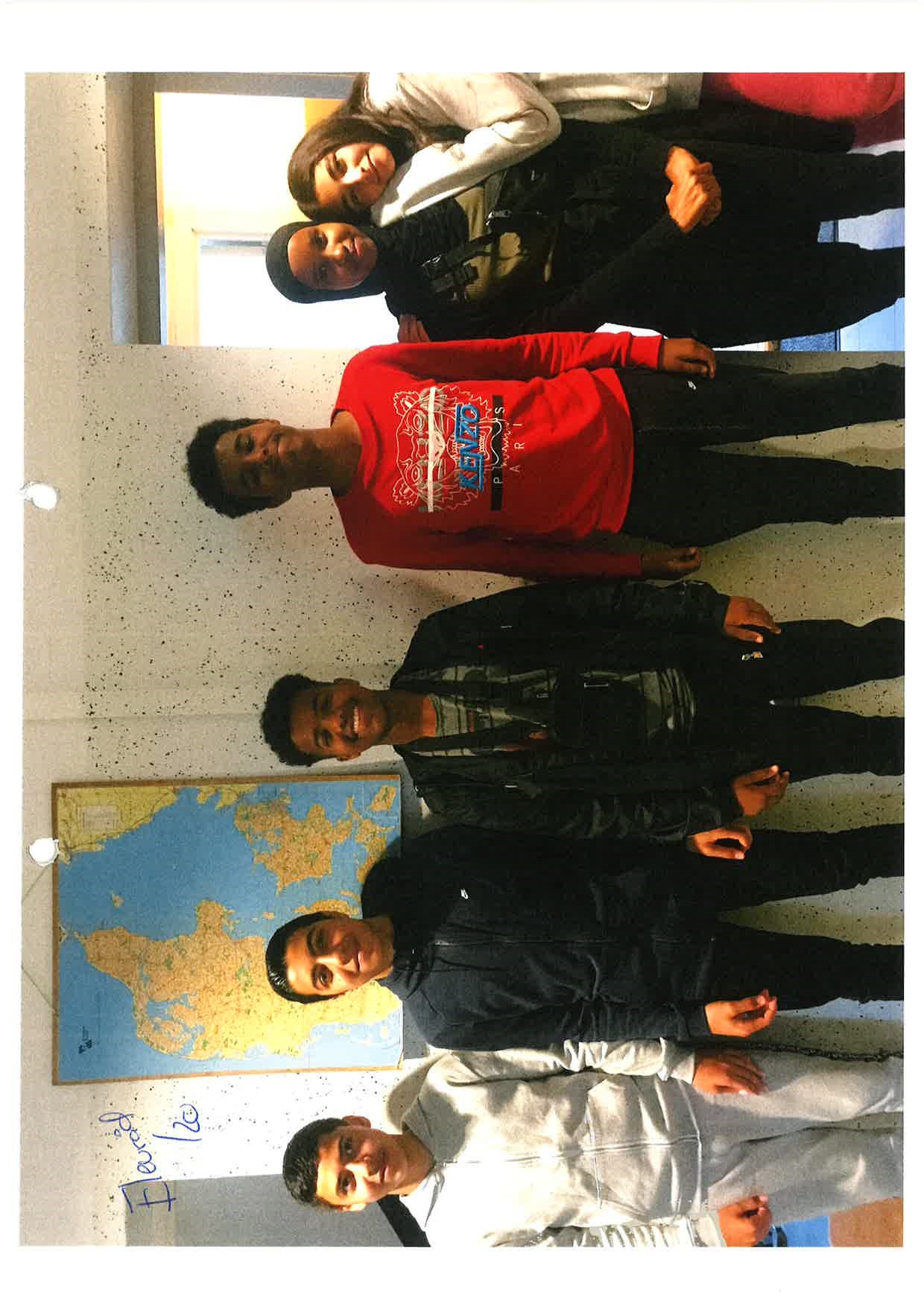 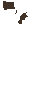 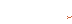 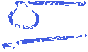 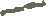 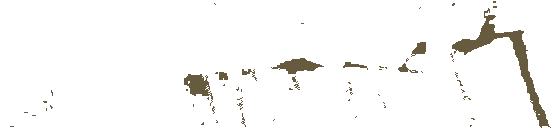 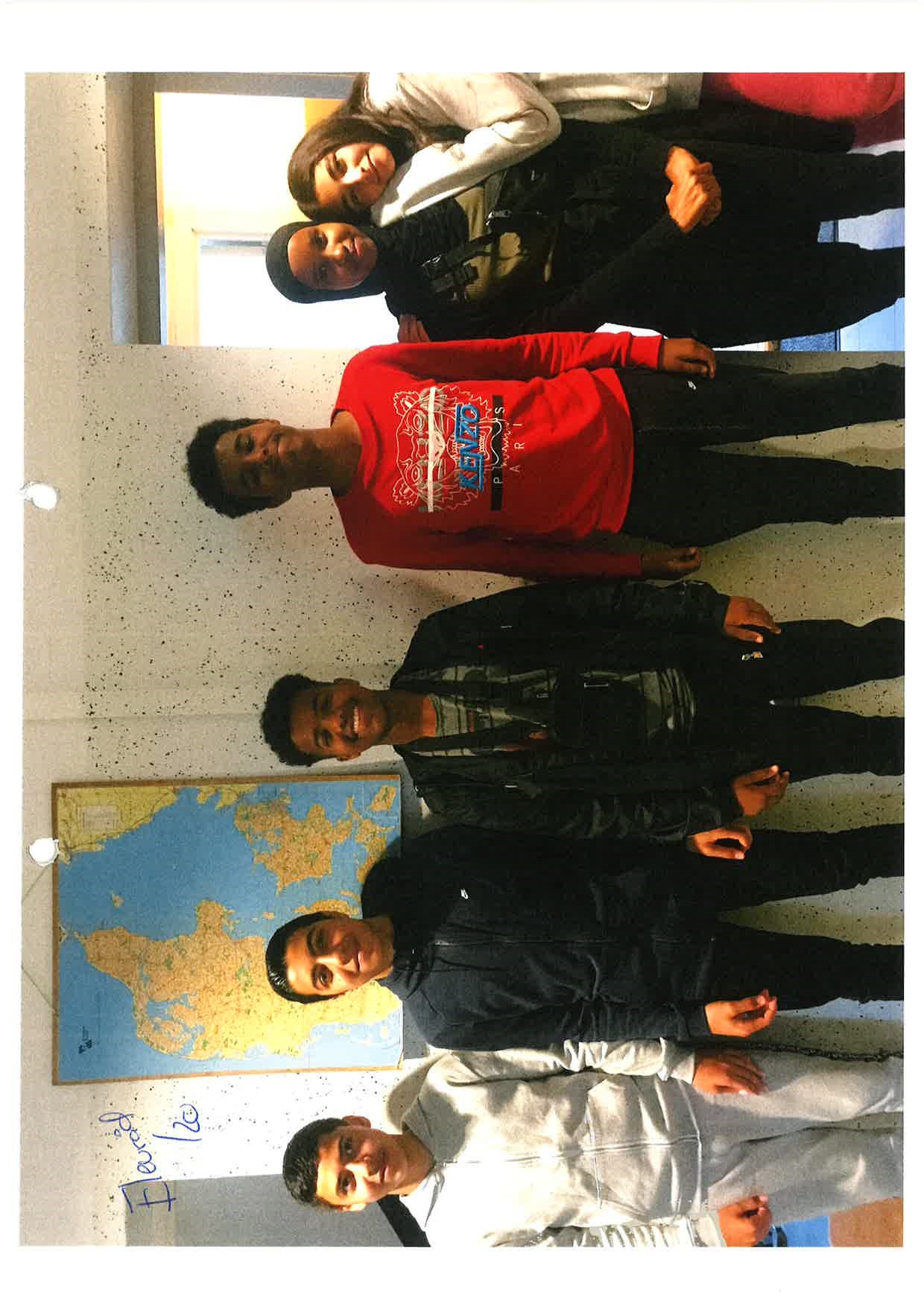 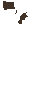 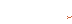 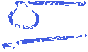 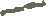 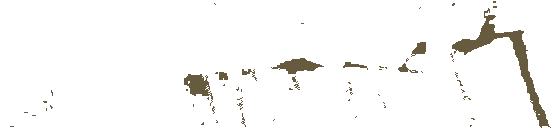 